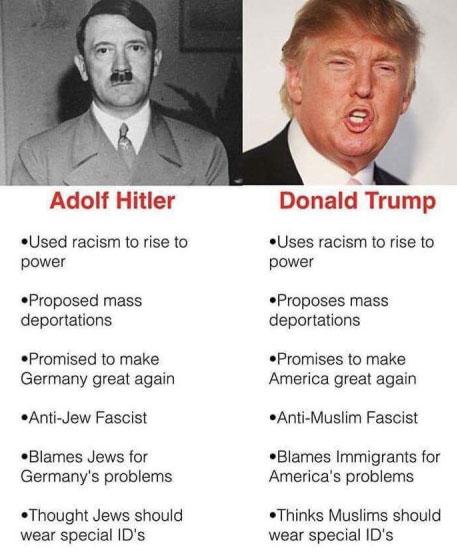        THE DUMBO OCTOPUS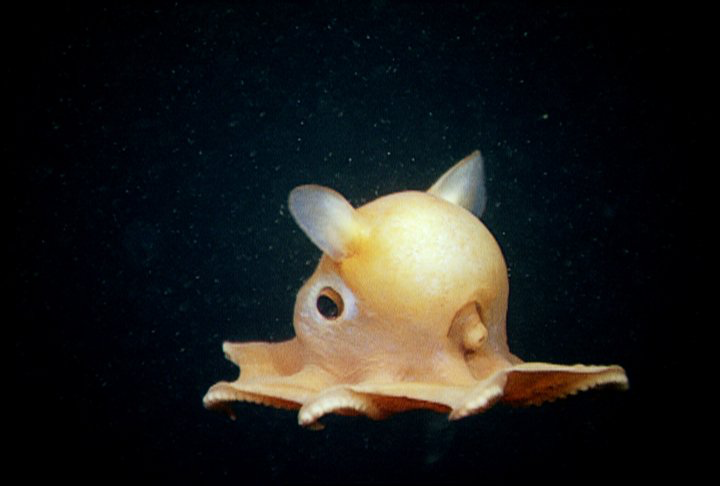            THE FUR TROUT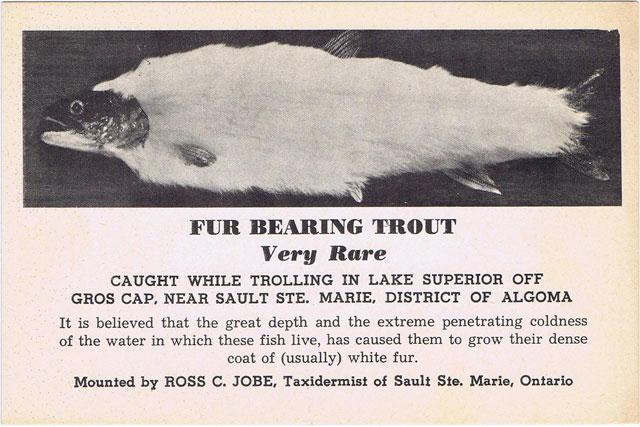         ZOMBIE-LIKE DISEASE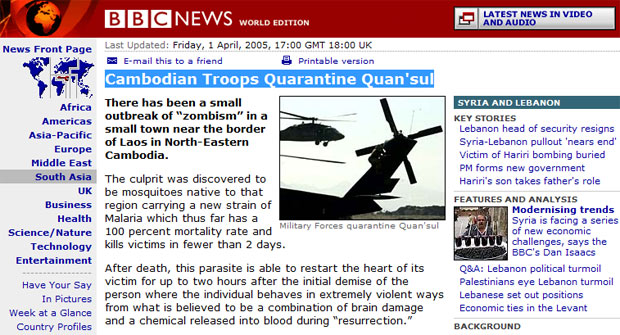 TREE – MAN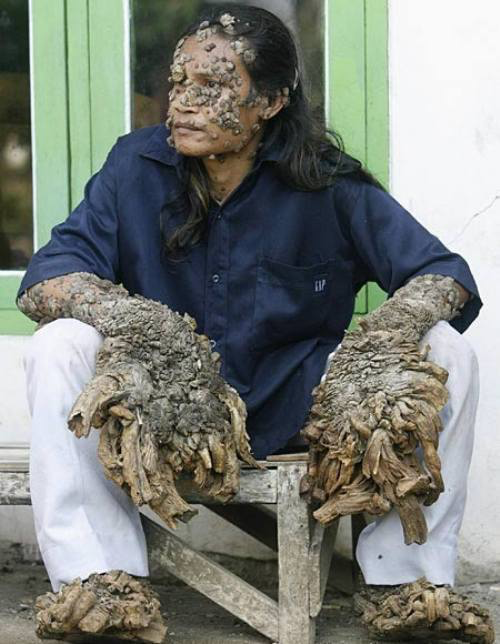 PACIFIC NORTHWEST        TREE OCTOPUS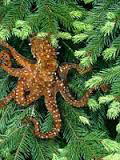 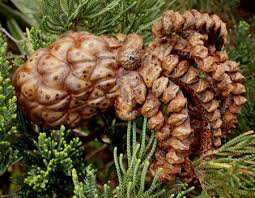 World’s Tallest Man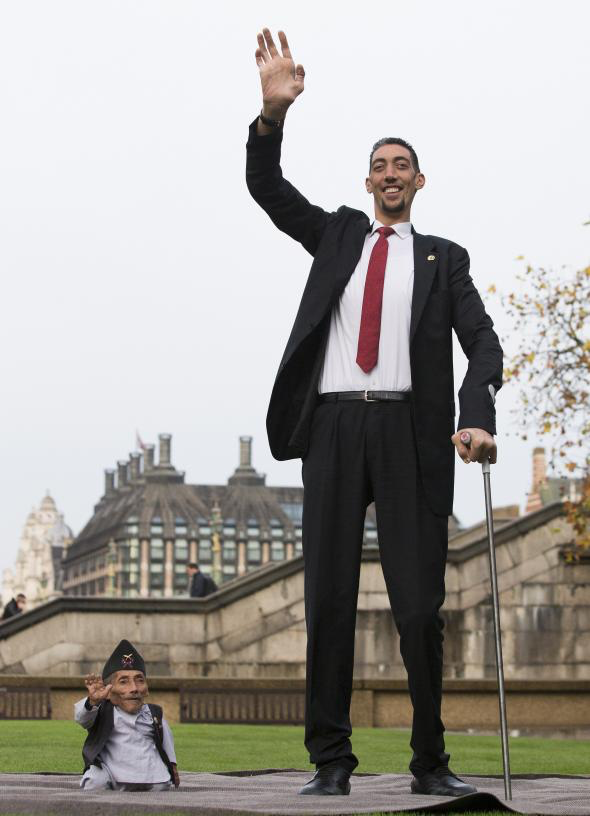 CAT WITH PITUITARY GLAND DISEASE – GREW LARGE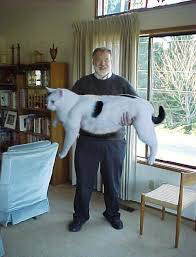 